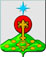 РОССИЙСКАЯ ФЕДЕРАЦИЯСвердловская областьДУМА СЕВЕРОУРАЛЬСКОГО ГОРОДСКОГО ОКРУГАРЕШЕНИЕот 29 ноября 2023 года	                     № 56г. СевероуральскОб избрании Председателя Думы Североуральского городского округа седьмого созываРуководствуясь Федеральным законом от 06 октября 2003 года № 131-ФЗ «Об общих принципах организации местного самоуправления в Российской Федерации», Уставом Североуральского городского округа, Регламентом Думы Североуральского городского округа, утвержденного Решением Думы Североуральского городского округа от 28 июня 2017 года № 50, Дума Североуральского городского округаРЕШИЛА:1. Избрать Председателем Думы Североуральского городского округа седьмого созыва Копылова Александра Николаевича с 29 ноября 2023 года до дня начала работы Думы Североуральского городского округа нового созыва.2. Установить, что Председатель Думы Североуральского городского округа Копылов А.Н. вступает в должность с 29 ноября 2023 года и осуществляет свои полномочия на постоянной основе. 3. Настоящее Решение вступает в силу с момента его принятия.4. Опубликовать настоящее Решение в газете «Наше слово» и разместить на официальных сайтах Думы и Администрации Североуральского городского округа. Председатель ДумыСевероуральского городского округа                                           А.Н. Копылов                                    